Thème 2 : XVe -XVIe siècles : un nouveau rapport au monde, un temps de mutation intellectuelle Chapitre 2. Renaissance, Humanisme et réformes religieuses : les mutations de l’Europe En quoi les XV° et XVI° sont-ils aussi des temps de profondes transformations culturelles/intellectuelles qui touchent l’Europe et rompent avec le « Moyen-Age « ?Penser et représenter l’Homme : bouleversements intellectuels et artistiques 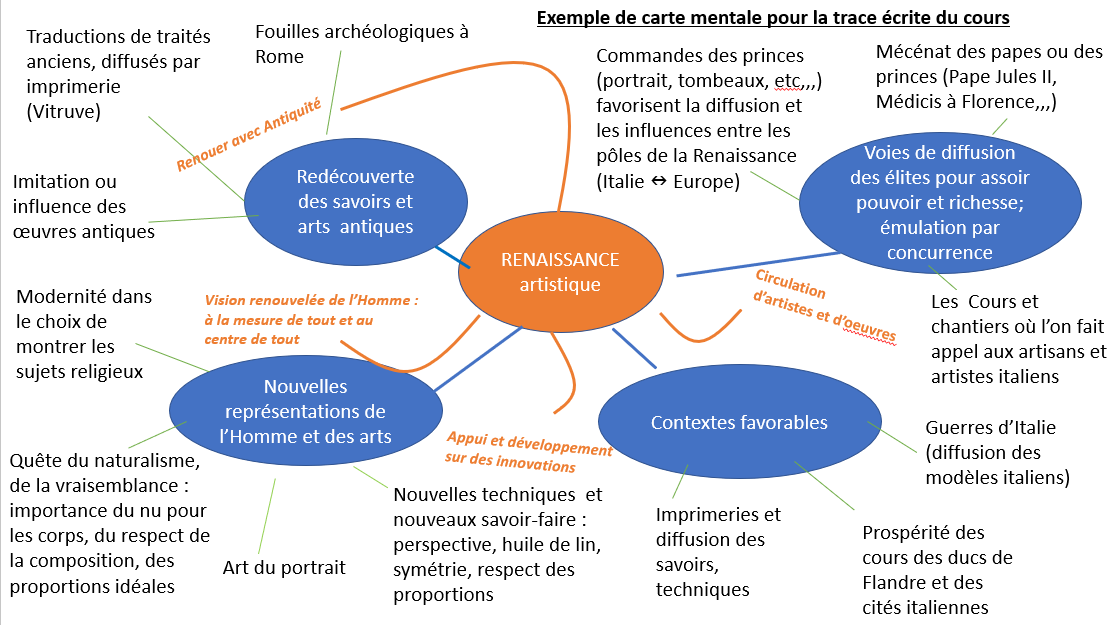 Période de retour vers le passé pour mieux le dépasser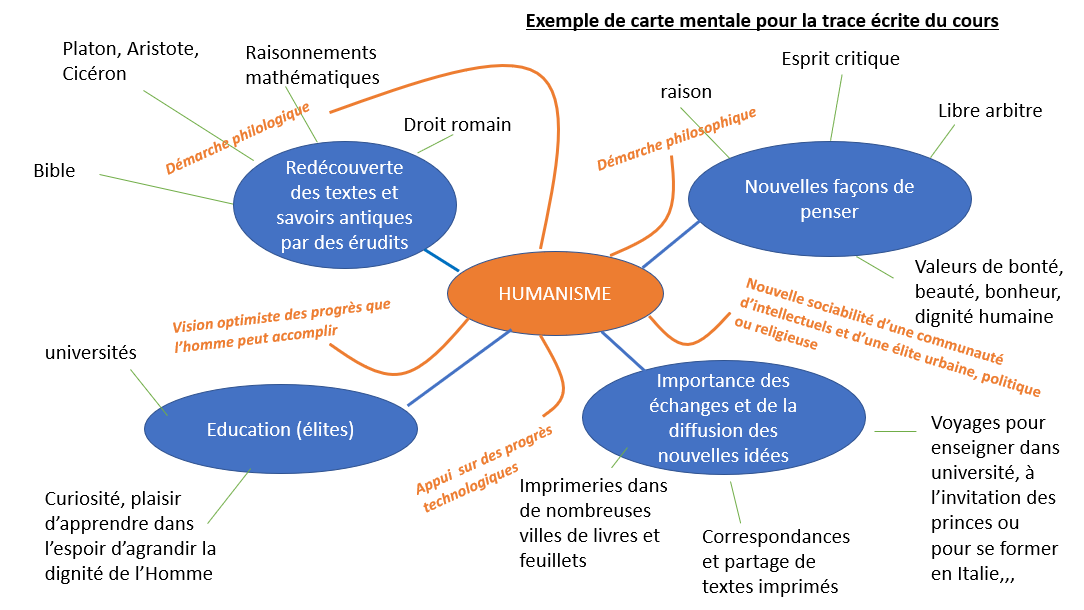 Période de continuité de certaines dynamiques médiévales (chrétienté, université, essor urbain…) mais surtout évolutions et mutations, contexte de bouleversements religieux.Redéfinir le rapport de l’Homme à Dieu : bouleversements religieux Luther et ses 95 thèses ouvre le temps des réformesOuverture du débat/critique sur la question des Indulgences. Non pas rompre mais bouger les lignes du dogme et de la conduite de l’Eglise catholique. Naissance d’une rupture par une autre forme de christianisme. Rejet de la Tradition catholique  + Voir impact des choix individuels (définir un nouveau dogme, être exclu de l’Eglise… et choix collectifs (conversions et enjeux dans les Etats allemands…), diffusion….   Fiche ERASME-LUTHERL’Eglise catholique en réaction :Concile de Sens/ de Trente : réaffirmer le dogme et lutter contre les abusLa contre-offensive catholique en action : le rôle des Jésuites, la promotion de l’art baroqueLa Renaissance, une « révolution » culturelle EUROPEENNE Les moyens de la diffusion : Lettres et correspondances/réseaux d’érudits (reprise PdP Erasme et Luther) imprimerie /innovations au bénéfice du livre et des savoirs (reprise sur l’innovations de Gutenberg ou Manuce) – mécénat/protection des puissants (Pape ou princes) reprise PdP Michel-AngeTerritoires touchés par le mouvement culturel : Foyers, pôles, diffusions. CARTE croquis issues des PdP ERASME-LUTHER-MICHEL ANGE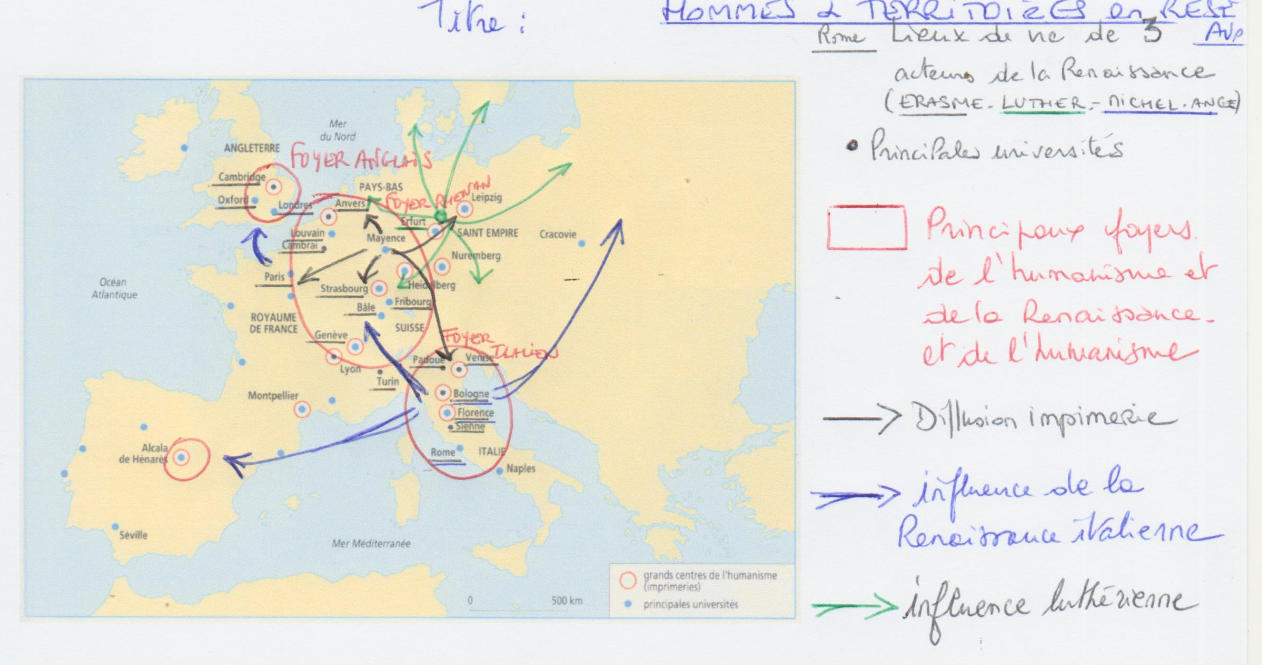 Conclusion : elle reprend les intentions du chapitreXV° et XVI° : temps de bouleversements au pluriel étant à la fois un moment de continuités (héritage médiéval, structure et cadre chrétien,…) de retour vers le passé (rencontre, imitation et analyse des modèles antiques fantasmés, source d’inspiration novatrice) de rupture ou de distinction de la période précédente (changements culturels littéraires, artistiques, mentaux) : période de mutations intellectuelles, esthétiques, techniques et philosophiques au sein des sociétés modernes qui transforme le regard des Européens sur le monde et sur le rôle et la place de l’Homme.Ouverture : se demander si cela touche toute la société (cf ouverture EMC possible) Bilan global du thème 2 : Des dynamiques d’expansion et de mutations qui s’appliquent aussi bien au monde économique, à celui des échanges (dont les Grandes découvertes et le début de la colonisation en sont le révélateur ainsi qu’un moteur) qu’au monde de la pensée, de la foi, de l’expression artistique, dans une époque et une société tourmentée par le salut. Nouveaux horizons géographiques, autonomisation culturelle, « autant de « novelletés » qui signifiaient l’éclatement des cadres physiques et mentaux structurant jusque-là les relations des hommes au monde, des hommes à Dieu. » (Joël Cornette, Affirmation de l’Etat absolu, Hachette, 2016)Ouverture /EMC Essentiellement masculine, cette « révolution » culturelle laisse peu de place aux femmes même si l’on connaît quelques icônes comme Isabelle d’Este. ( travail en EMC en lien avec le thème : Garantir les libertés, étendre les libertés : les libertés en débat/lutte contre discrimination) // mutations ne veut pas dire changements pour tous/toutes. « La Renaissance est considérée par certains historiens américains comme une étape dans « l’affirmation de l’homme blanc occidental » Elisabeth Crouzet-PavPARCOURS bis (plus court) Plan en deux parties au lieu de trois. Introduction Pas de tableau de relevés (donc pas de diapo 4 et fiche 1 sans le tableau). Utiliser seulement le PdP de Michel-Ange et diapo 3 Pas de tableau de relevés (donc pas de diapo 4 et fiche 1 sans le tableau). Utiliser seulement le PdP de Michel-Ange et diapo 3 I. Penser et représenter l’Homme : bouleversements intellectuels et artistiquesIntégrer rôle du mécénat, de l’imprimerie, des correspondances etc…Carte des territoires de l’humanisme et Renaissance en carte filée ou en conclusion en travail maison Ou encore, pas de carte à faire, seulement à étudier dans un manuel)II. Redéfinir le rapport de l’Homme à Dieu : bouleversements religieuxIntégrer rôle de l’imprimerie dans Etats allemands (carte imprimerie//foyers du protestantisme et diffusion)Carte des territoires de l’humanisme et Renaissance en carte filée ou en conclusion en travail maison Ou encore, pas de carte à faire, seulement à étudier dans un manuel)Gain de 1 à 2 heures selon les choix Gain de 1 à 2 heures selon les choix 